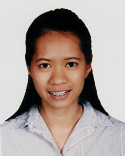 ANA MARIE EMAIL ADDRES: anamarie.273679@2freemail.com Objective:Seeking a responsible and challenging position in a growth oriented progressive Institution where my experience and skills will significantly contribute to the overall success of the organization and provide opportunities for my career growth.________________________________________________________________Highlights of Qualifications:Responsible, hardworking and flexible                                                                                   Reliable and adaptable Can pick-up easily in changing situations Customer-orientedWork Oriented                                                                                                    Willing to learnWorking Experience:Cleanco Cleaning Services & Building MaintenanceOperations CoordinatorJune 2013 to presentDubai International Airport under Cleanco CompanyFacility Care/ CleanerTerminal 3April 2011 to June 2013Jumeirah Beach Residence under Cleanco CompanyOffice Assistant January 2011 to April 2011Jumeirah Beach Residence under Cleanco CompanyHousekeeping Attendant   August 2010 to January 2011SECO supermarket PhilippinesCashier January 2010 to August 2010MAJOR DUTIES / RESPONSIBILITIESWorks with internal and external parties to provide support and coordination across the company employees and client in day to day operations activities.Requires excellent communication skills and extensive knowledge of database and project to be reported to management.Support the Development & Communications Manager in operation functions related to development, including generating acknowledgment letters, keeping track of staff which locations assigned, and assisting with annual leave, emergency, & resignation through mailings and sending through office.Maintain all contact management databases and systems.Work under established policies and procedures that address daily operational and long term goals for the Cleaning Services that include handling cash, customer service, request tracking of the staff details, reporting, etc.Support the Development & Communications Manager in administrative functions related to development, including generating acknowledgment letters, keeping track of donations, and assisting with annual mailings of the staffs.Maintain office files (including limited informational “working” files for staffs) and filing system. Assist with the completion and maintenance of reports related to work activities and staffing. Assist with petty cash & materials request using developed forms.Educational Background:2006 – 2008:AMA Computer College2 years Practical Nursing 2002 – 2006:         Camiling Catholic SchoolHigh School Diploma 1996 – 2002:	TambuganCamilingTarlac	Elementary DiplomaPersonal BackgroundAge			:	25 years oldDate of Birth		:	October 31, 1989Gender		: 	FemaleNationality		:	Philippines Height			:	5’5Religion		: 	Roman CatholicVisa status		:	Employment VisaI hereby certify that above information are true and valid to the best of my knowledge and belief.Ana Marie Signature